                  2018-2019 EĞİTİM ÖĞRETİM YILI  EYLÜL AYLIK PLANI	SEDA UÇARAYIN RENGİAYIN KONUSUAYIN KONUSUSAYILARAYIN TÜRK BÜYÜĞÜDEĞERLER EĞİTİMİKIRMIZIOKULUMOKULUM 1KELOĞLAN   SELAMLAŞMA ARKADAŞLIK                                    KAVRAMLARKAVRAMLARMÜZİK ETKİNLİĞİMÜZİK ETKİNLİĞİOYUN ETKİNLİĞİTÜRKÇE DİL ETKİNLİĞİBÜYÜK-KÜÇÜK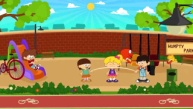 BÜYÜK-KÜÇÜKOULUMA BAŞLADIMCEVİZ ADAMELLERİM TOMBİK TOMBİKBAK BAK BAK BİR ÖRÜMCEK 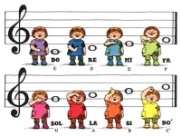 OULUMA BAŞLADIMCEVİZ ADAMELLERİM TOMBİK TOMBİKBAK BAK BAK BİR ÖRÜMCEK SU BALONU PATLATMA(BAHÇE OYUNU)ÖRÜMCEK AĞI (BAHÇE OYUNU)DENGE OYUNU (KIRMIZI)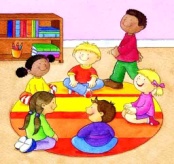 PARMAK OYUNLARIPAMUK PRENESKİBRİTÇİ KIZ ARI MYABİLMECE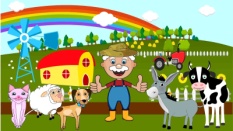 FEN VE DOĞA ETKİNLİĞİFEN VE DOĞA ETKİNLİĞİMONTESSORİ ETKİNLİĞİMONTESSORİ ETKİNLİĞİSANAT ETKİNLİĞİAKIL VE ZEKÂSÜTTE RENKLER DENEYİ (SÜT,GIDA BOYASI,DETERJAN)  BATAN BATMAYAN NESNELER DENEYİ  SÜTTE RENKLER DENEYİ (SÜT,GIDA BOYASI,DETERJAN)  BATAN BATMAYAN NESNELER DENEYİ  PATATES BAKISI (ÜÇÜK MOTOR BECERİLERİ,RENKLER,ÖZANLATIM)MAŞA İLİ TOP TAŞIMA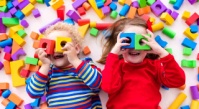 PATATES BAKISI (ÜÇÜK MOTOR BECERİLERİ,RENKLER,ÖZANLATIM)MAŞA İLİ TOP TAŞIMAMAKAS ALIŞTIRMALARIBOYAMA ETKİNLİĞİYIRTMA YAPIŞTIRMA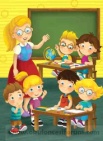 TİK TAK LEGO  EŞLEŞTİRME                                    İNGİLİZCE            İNGİLİZCE OKUMA VE YAZMAYA HAZIRLIK OKUMA VE YAZMAYA HAZIRLIKMATEMATİK ETKİNLİĞİBELİRLİ GÜN VE HAFTALARGreeting (tanışma)Feelings(duygular)Greeting (tanışma)Feelings(duygular)KALEM TUTMA  ALIŞTIRMASIDÜZ ÇİZGİ ÇALIŞMASI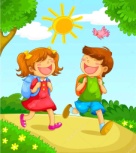 KALEM TUTMA  ALIŞTIRMASIDÜZ ÇİZGİ ÇALIŞMASIMATETATİK BULMACASIDEĞERLİ VELİMİZ;CUMA GÜNLERİMİZ OYUNCAK GÜNÜDÜR.AYLIK PLANIMIZI DETAYLIOLARAK İLKİZLERSİTEMİZDEN TAKİP EDEBİLİRSİNİZ.CUMA GÜNÜ PAYLAŞIM GÜNÜMÜZDÜR..FOOD BASED(İNCİR)  27 EYLÜL  PERŞEMBE  GÜNÜDÜR.DEĞERLİ VELİMİZ;CUMA GÜNLERİMİZ OYUNCAK GÜNÜDÜR.AYLIK PLANIMIZI DETAYLIOLARAK İLKİZLERSİTEMİZDEN TAKİP EDEBİLİRSİNİZ.CUMA GÜNÜ PAYLAŞIM GÜNÜMÜZDÜR..FOOD BASED(İNCİR)  27 EYLÜL  PERŞEMBE  GÜNÜDÜR.DEĞERLİ VELİMİZ;CUMA GÜNLERİMİZ OYUNCAK GÜNÜDÜR.AYLIK PLANIMIZI DETAYLIOLARAK İLKİZLERSİTEMİZDEN TAKİP EDEBİLİRSİNİZ.CUMA GÜNÜ PAYLAŞIM GÜNÜMÜZDÜR..FOOD BASED(İNCİR)  27 EYLÜL  PERŞEMBE  GÜNÜDÜR.DEĞERLİ VELİMİZ;CUMA GÜNLERİMİZ OYUNCAK GÜNÜDÜR.AYLIK PLANIMIZI DETAYLIOLARAK İLKİZLERSİTEMİZDEN TAKİP EDEBİLİRSİNİZ.CUMA GÜNÜ PAYLAŞIM GÜNÜMÜZDÜR..FOOD BASED(İNCİR)  27 EYLÜL  PERŞEMBE  GÜNÜDÜR.DEĞERLİ VELİMİZ;CUMA GÜNLERİMİZ OYUNCAK GÜNÜDÜR.AYLIK PLANIMIZI DETAYLIOLARAK İLKİZLERSİTEMİZDEN TAKİP EDEBİLİRSİNİZ.CUMA GÜNÜ PAYLAŞIM GÜNÜMÜZDÜR..FOOD BASED(İNCİR)  27 EYLÜL  PERŞEMBE  GÜNÜDÜR.DEĞERLİ VELİMİZ;CUMA GÜNLERİMİZ OYUNCAK GÜNÜDÜR.AYLIK PLANIMIZI DETAYLIOLARAK İLKİZLERSİTEMİZDEN TAKİP EDEBİLİRSİNİZ.CUMA GÜNÜ PAYLAŞIM GÜNÜMÜZDÜR..FOOD BASED(İNCİR)  27 EYLÜL  PERŞEMBE  GÜNÜDÜR.